This is not an exhaustive list. You may find other resources to support the learning of your children. We will add to the list as other useful resources continue to be identified and your child’s teacher may ask that additional online resources are used during this period of online learning. Please note that the websites below are suggestions to support learning and that we are in no way promoting the sites.  Accelerated Reader: https://ukhosted104.renlearn.co.uk/2231971/TT Rockstars: https://ttrockstars.com/ 
SubjectWebsite Address/LinkWebsite IconType of resourceGeneralhttps://study.com/academy/popular/learning-at-home-during-the-coronavirus-pandemic.html 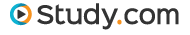 Aimed at older children but includes important information about maintaining routineKS1 and KS2EnglishNational Literacy Trust:https://literacytrust.org.uk/family-zone/?mc_cid=1a89f05f20&mc_eid=379abc23a6 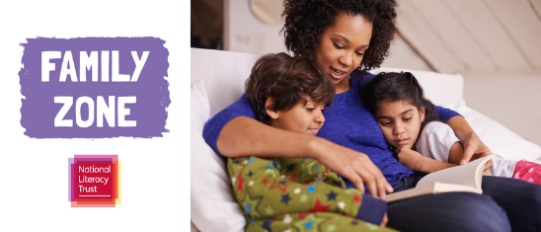 New ‘Family Zone’ addedGo to Resources For Parents And FamilyKS1 and KS2EnglishBritish Library Online Service: https://www.bl.uk/childrens-books# 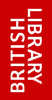 Books, author resources, activitiesKS1EnglishHarper Collins:https://collins.co.uk/pages/big-cat-ebooks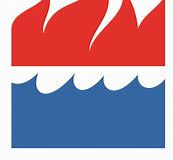 Collins Big Cat books to explore and read onlineKS1 and KS2Englishhttps://www.getepic.com/learn/freeremotestudentaccess/ 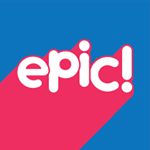 Online reading resourcesKS1 and KS2EnglishWorld Book Day:https://www.worldbookday.com/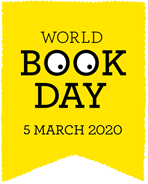 Lots of great resources and videos hereKS1 and KS2 EnglishAudible:https://stories.audible.com/discovery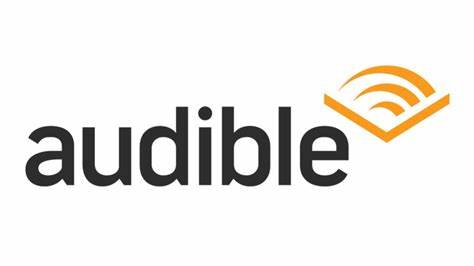 Lots of stories to listen to online!KS1 and KS2SpellingsSpellingframe:https://spellingframe.co.uk/ 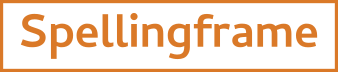 Online assistance to learn spellings and spelling testsKS1/KS2MathsKS1 Topmarks Maths:https://www.topmarks.co.uk/maths-games/5-7-years/counting KS2 Topmarks Maths:https://www.topmarks.co.uk/maths-games/7-11-years/mental-maths 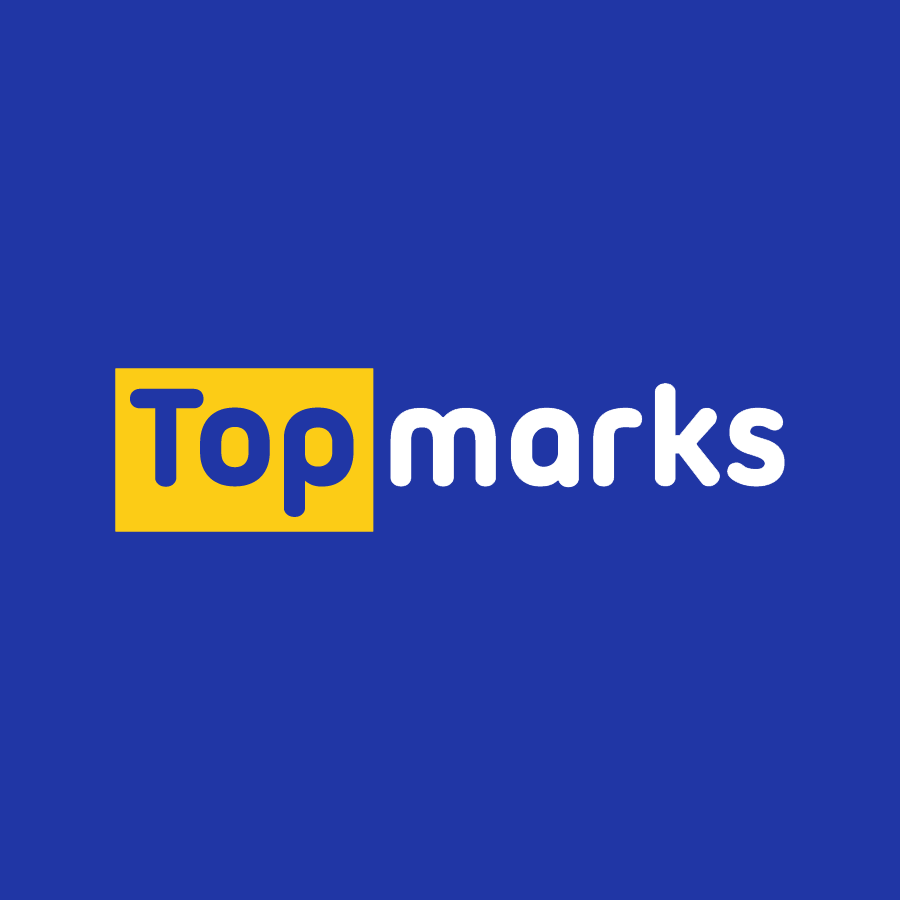 Significant number of resources and useful articles and guidance in Parent’s Resources SectionKS2 MathsMathsframe:https://mathsframe.co.uk/en/resources/category/22/most-popular 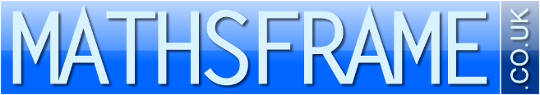 Appropriate Range of resources including engaging gamesKS1/KS2MathsMaths Play:www.math-play.com/index.html 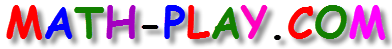 Appropriate Range of resources including engaging gamesKS1/KS2MathsMathszone:https://mathszone.co.uk/calculating-x÷/hit-the-button-topmarks/ 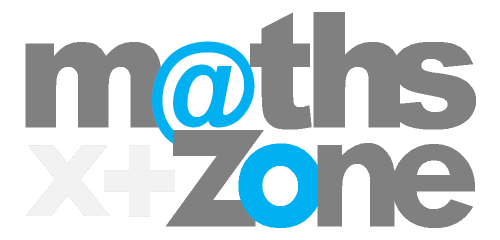 Appropriate Range of resources including engaging gamesScienceSTEM Learning:https://www.stem.org.uk/primary-science 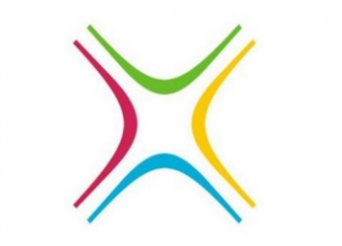 Excellent resource for Science knowledge and activities/experimentsTopic (Various)National Geographic (Kids):https://www.natgeokids.com/uk/ 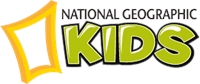 Excellent resource base – sign up for some resources required (free)Topic (Various)Q-fileshttps://www.q-files.com/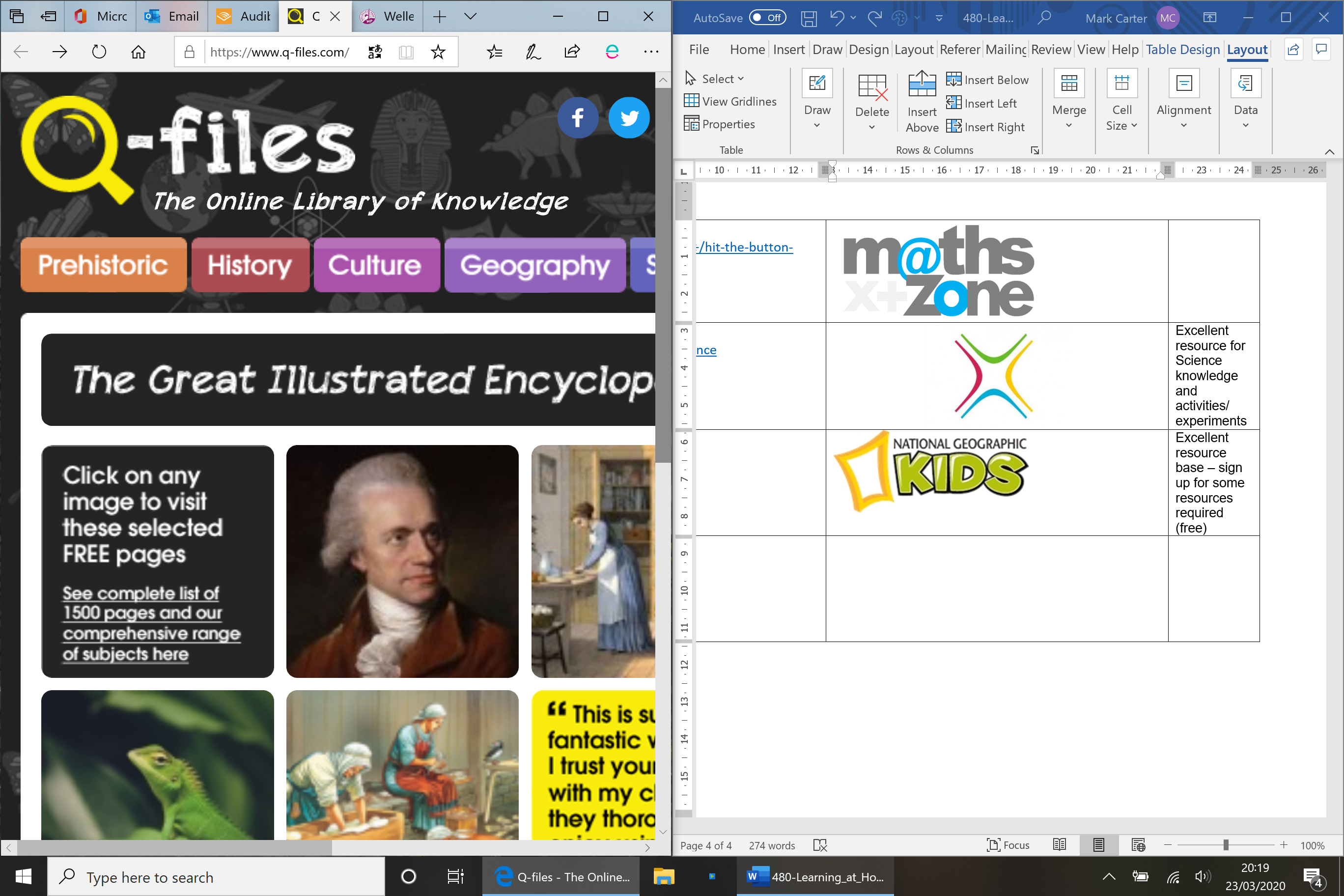 An online encyclopaedia whith lots of information across the curriculum